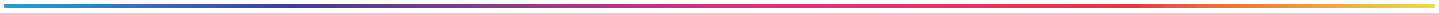 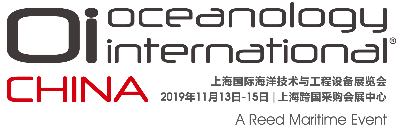 * 请在填写表格前阅读如下须知，如需协助请联系：裴培 010-5933 9392
提交方式：请于8月16日前填妥表格并提交至邮箱：penny.pei@reedexpo.com.cn主题选择：您可以选择多个主题提交演讲申请，如演讲方向有所不同，可针对不同主题分别提交申请表申请说明：Oi China会议论坛接受演讲嘉宾对所在组织的技术与服务进行分享，但不接受推广或销售导向的演讲内容。同时请确保您有权使用申请表中所提交的全部内容，主办方对演讲嘉宾所涉及的侵犯版权或知识产权的行为不承担任何责任。如违反学术道德及侵犯第三方合法权益，相关法律责任由申请人本人承担。 Oi China展览会及会议论坛均面向演讲嘉宾免费开放，但嘉宾参与演讲的全部费用（如差旅费用等）需要自行承担。个人信息个人信息个人信息个人信息个人信息个人信息姓名【中文】职位【中文】职位【中文】姓名【英文】职位【英文】职位【英文】单位【中文】单位【英文】手机办公电话办公电话邮箱个人简介内容：工作经历、获奖情况、论文发表情况等，将用于会议相关资料制作及宣传。【中文】字数不超过300字，含标点【中文】字数不超过300字，含标点【中文】字数不超过300字，含标点【中文】字数不超过300字，含标点【中文】字数不超过300字，含标点个人简介内容：工作经历、获奖情况、论文发表情况等，将用于会议相关资料制作及宣传。【英文】字数不超过150个单词，含标点【英文】字数不超过150个单词，含标点【英文】字数不超过150个单词，含标点【英文】字数不超过150个单词，含标点【英文】字数不超过150个单词，含标点演讲摘要信息演讲摘要信息演讲摘要信息演讲摘要信息演讲摘要信息演讲摘要信息演讲主题请勾选   □ 无人航行器   □ 无人航行器技术   □ 无人航行器应用实践，具体应用领域：_____________________   □ 海洋信息通信技术   □ 海洋观测与遥感   □ 导航、定位与水文学   □ 国际产品及国内自主研发项目   □ 无人航行器   □ 无人航行器技术   □ 无人航行器应用实践，具体应用领域：_____________________   □ 海洋信息通信技术   □ 海洋观测与遥感   □ 导航、定位与水文学   □ 国际产品及国内自主研发项目   □ 无人航行器   □ 无人航行器技术   □ 无人航行器应用实践，具体应用领域：_____________________   □ 海洋信息通信技术   □ 海洋观测与遥感   □ 导航、定位与水文学   □ 国际产品及国内自主研发项目   □ 无人航行器   □ 无人航行器技术   □ 无人航行器应用实践，具体应用领域：_____________________   □ 海洋信息通信技术   □ 海洋观测与遥感   □ 导航、定位与水文学   □ 国际产品及国内自主研发项目   □ 无人航行器   □ 无人航行器技术   □ 无人航行器应用实践，具体应用领域：_____________________   □ 海洋信息通信技术   □ 海洋观测与遥感   □ 导航、定位与水文学   □ 国际产品及国内自主研发项目演讲主题请勾选   □ 无人航行器   □ 无人航行器技术   □ 无人航行器应用实践，具体应用领域：_____________________   □ 海洋信息通信技术   □ 海洋观测与遥感   □ 导航、定位与水文学   □ 国际产品及国内自主研发项目   □ 无人航行器   □ 无人航行器技术   □ 无人航行器应用实践，具体应用领域：_____________________   □ 海洋信息通信技术   □ 海洋观测与遥感   □ 导航、定位与水文学   □ 国际产品及国内自主研发项目   □ 无人航行器   □ 无人航行器技术   □ 无人航行器应用实践，具体应用领域：_____________________   □ 海洋信息通信技术   □ 海洋观测与遥感   □ 导航、定位与水文学   □ 国际产品及国内自主研发项目   □ 无人航行器   □ 无人航行器技术   □ 无人航行器应用实践，具体应用领域：_____________________   □ 海洋信息通信技术   □ 海洋观测与遥感   □ 导航、定位与水文学   □ 国际产品及国内自主研发项目   □ 无人航行器   □ 无人航行器技术   □ 无人航行器应用实践，具体应用领域：_____________________   □ 海洋信息通信技术   □ 海洋观测与遥感   □ 导航、定位与水文学   □ 国际产品及国内自主研发项目演讲题目【中文】 【中文】 【中文】 【中文】 【中文】 演讲题目【英文】【英文】【英文】【英文】【英文】演讲摘要内容：准备于Oi China会议论坛演讲的基本内容、结果/结论等【中文】字数不超过500字，含标点【中文】字数不超过500字，含标点【中文】字数不超过500字，含标点【中文】字数不超过500字，含标点【中文】字数不超过500字，含标点演讲摘要内容：准备于Oi China会议论坛演讲的基本内容、结果/结论等【英文】字数不超过300个单词，含标点【英文】字数不超过300个单词，含标点【英文】字数不超过300个单词，含标点【英文】字数不超过300个单词，含标点【英文】字数不超过300个单词，含标点演讲亮点请列举演讲的亮点，如可以带给参会者的收获，将用于会议相关资料制作及宣传【中文】【中文】【英文】【英文】演讲亮点请列举演讲的亮点，如可以带给参会者的收获，将用于会议相关资料制作及宣传1演讲亮点请列举演讲的亮点，如可以带给参会者的收获，将用于会议相关资料制作及宣传2演讲亮点请列举演讲的亮点，如可以带给参会者的收获，将用于会议相关资料制作及宣传3个人照片个人照片个人照片个人照片个人照片个人照片肖像使用授权书请在邮件中以附件的形式提交您的清晰商务照，将用于会议相关资料制作及宣传。请提交人在详细阅读并确认同意授权声明的规定后在方框内打勾。□ 兹授权北京励德展览有限公司（“被授权方”）及其托方、持照人对本人个人进行拍照、摄像及录音。本人许可被授权人对这些照片、视频、录音材料，及其中涉及的肖像、姓名、声音做以下处理：1. 以上材料的使用可包括复制、发放、展示及其衍生品；2. 以上材料的使用可包括合成或修改，并可发布于任何现有及未来的媒体渠道，包括但不限于：报纸、电视、广播、互联网、社交媒体等；3. 以上材料可被用于任何用途，不受时间、地域限制，包括但不限于：商业、广告、宣传等。本人将不会对以上材料的以上用途索取任何报酬，并认可被授权人拥有以上照片、视频、音频材料及其所有衍生品的著作权。本人放弃审查或许可以上材料在任何纸质或电子宣传中被使用的权利。在此，本人同意被授权人及其委托方、持照人全权处理与本人的以上材料有关的一切事务，包括但不限于：名誉诽谤、隐私侵犯、道德侵犯、版权侵犯等。本肖像使用授权书对本人、继承人、受让人有效。本肖像使用授权书的签署表明对于以上所有条款无异议。□ 兹授权北京励德展览有限公司（“被授权方”）及其托方、持照人对本人个人进行拍照、摄像及录音。本人许可被授权人对这些照片、视频、录音材料，及其中涉及的肖像、姓名、声音做以下处理：1. 以上材料的使用可包括复制、发放、展示及其衍生品；2. 以上材料的使用可包括合成或修改，并可发布于任何现有及未来的媒体渠道，包括但不限于：报纸、电视、广播、互联网、社交媒体等；3. 以上材料可被用于任何用途，不受时间、地域限制，包括但不限于：商业、广告、宣传等。本人将不会对以上材料的以上用途索取任何报酬，并认可被授权人拥有以上照片、视频、音频材料及其所有衍生品的著作权。本人放弃审查或许可以上材料在任何纸质或电子宣传中被使用的权利。在此，本人同意被授权人及其委托方、持照人全权处理与本人的以上材料有关的一切事务，包括但不限于：名誉诽谤、隐私侵犯、道德侵犯、版权侵犯等。本肖像使用授权书对本人、继承人、受让人有效。本肖像使用授权书的签署表明对于以上所有条款无异议。□ 兹授权北京励德展览有限公司（“被授权方”）及其托方、持照人对本人个人进行拍照、摄像及录音。本人许可被授权人对这些照片、视频、录音材料，及其中涉及的肖像、姓名、声音做以下处理：1. 以上材料的使用可包括复制、发放、展示及其衍生品；2. 以上材料的使用可包括合成或修改，并可发布于任何现有及未来的媒体渠道，包括但不限于：报纸、电视、广播、互联网、社交媒体等；3. 以上材料可被用于任何用途，不受时间、地域限制，包括但不限于：商业、广告、宣传等。本人将不会对以上材料的以上用途索取任何报酬，并认可被授权人拥有以上照片、视频、音频材料及其所有衍生品的著作权。本人放弃审查或许可以上材料在任何纸质或电子宣传中被使用的权利。在此，本人同意被授权人及其委托方、持照人全权处理与本人的以上材料有关的一切事务，包括但不限于：名誉诽谤、隐私侵犯、道德侵犯、版权侵犯等。本肖像使用授权书对本人、继承人、受让人有效。本肖像使用授权书的签署表明对于以上所有条款无异议。□ 兹授权北京励德展览有限公司（“被授权方”）及其托方、持照人对本人个人进行拍照、摄像及录音。本人许可被授权人对这些照片、视频、录音材料，及其中涉及的肖像、姓名、声音做以下处理：1. 以上材料的使用可包括复制、发放、展示及其衍生品；2. 以上材料的使用可包括合成或修改，并可发布于任何现有及未来的媒体渠道，包括但不限于：报纸、电视、广播、互联网、社交媒体等；3. 以上材料可被用于任何用途，不受时间、地域限制，包括但不限于：商业、广告、宣传等。本人将不会对以上材料的以上用途索取任何报酬，并认可被授权人拥有以上照片、视频、音频材料及其所有衍生品的著作权。本人放弃审查或许可以上材料在任何纸质或电子宣传中被使用的权利。在此，本人同意被授权人及其委托方、持照人全权处理与本人的以上材料有关的一切事务，包括但不限于：名誉诽谤、隐私侵犯、道德侵犯、版权侵犯等。本肖像使用授权书对本人、继承人、受让人有效。本肖像使用授权书的签署表明对于以上所有条款无异议。□ 兹授权北京励德展览有限公司（“被授权方”）及其托方、持照人对本人个人进行拍照、摄像及录音。本人许可被授权人对这些照片、视频、录音材料，及其中涉及的肖像、姓名、声音做以下处理：1. 以上材料的使用可包括复制、发放、展示及其衍生品；2. 以上材料的使用可包括合成或修改，并可发布于任何现有及未来的媒体渠道，包括但不限于：报纸、电视、广播、互联网、社交媒体等；3. 以上材料可被用于任何用途，不受时间、地域限制，包括但不限于：商业、广告、宣传等。本人将不会对以上材料的以上用途索取任何报酬，并认可被授权人拥有以上照片、视频、音频材料及其所有衍生品的著作权。本人放弃审查或许可以上材料在任何纸质或电子宣传中被使用的权利。在此，本人同意被授权人及其委托方、持照人全权处理与本人的以上材料有关的一切事务，包括但不限于：名誉诽谤、隐私侵犯、道德侵犯、版权侵犯等。本肖像使用授权书对本人、继承人、受让人有效。本肖像使用授权书的签署表明对于以上所有条款无异议。